February 28, 2011 Utilities and Transportation Commission. 98504-7250Dear Sirs:Subject: Waste Management of Skagit County, a division of Waste Management of Washington, Inc.(G-237); Tariff # 17; Docket No. TG-110348Please find enclosed substitute tariff page number  2 to above referenced docket number. This page is being submitted to correct a clerical error. Please do not re-docket.If you have any questions or need additional information, please contact me at (425) 814-7840.  		Very truly yours, 						Michael A. WeinsteinSenior Pricing Manager,  Market Area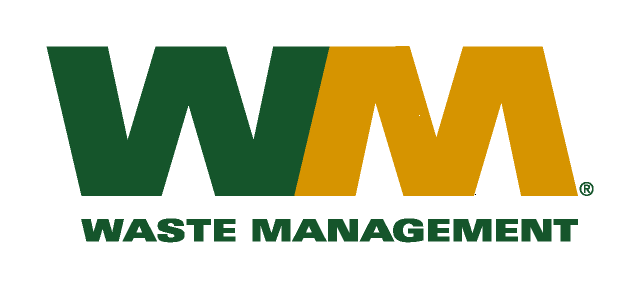 